
                 ARHIV REPUBLIKE SLOVENIJE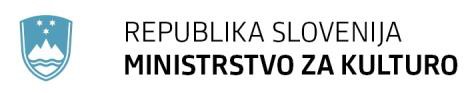     Zvezdarska 1, 1102 Ljubljana	T: 01 241 42 00F: 01 241 42 76E: ars@gov.si www.arhiv.gov.siZAHTEVA ZA POTRDITEV VZORČNIH NOTRANJIH PRAVILI. Splošni podatki Ime osebe, vlagatelja zahteve:Sedež oziroma naslov stalnega prebivališča vlagatelja:Matična številka:Poštni naslov:Ime in priimek zastopnika vlagatelja:Elektronski naslov:Telefon:II. Podatki o vzorčnih notranjih pravilihOznaka notranjih pravil:Različica notranjih pravil:Opis namena vzorčnih notranjih pravil (možnih je več izbir):vzorčna notranja pravila za zajemvzorčna notranja pravila za hrambovzorčna notranja pravila za spremljevalne storitve:odbiranje pretvorba gradiva iz fizične v digitalno oblikopretvorba gradiva iz digitalne oblike zapisa v obliko za dolgoročno hrambourejanjeuničevanjezagotavljanje varnih prostorovdruge storitve, ki ne predstavljajo storitve hrambe in zajema:Osebe, ki lahko vzorčna notranja pravila prevzamejo:Izjava o prenosu avtorskopravnih upravičenj (obkrožite črko pred želeno možnostjo):a) Lastnik vzorčnih notranjih pravil, priloženih tej vlogi, izjavljam, da se odpovedujem vsem materialnim avtorskopravnim upravičenjem na teh notranjih pravilih in dovoljujem njihovo splošno uporabo. Izrecno soglašam, da lahko ta vzorčna notranja pravila kot celoto ali zgolj njihove posamezne dele uporabljajo tretje osebe brez omejitev, jih enkrat ali večkrat reproducirajo v vseh oblikah, vključno s shranitvijo in reproduciranjem v elektronski obliki ali spreminjajo na kakršen koli način in v kateri koli obliki, objavljajo v elektronski, tiskani ali kateri koli drugi obliki ali jih kako drugače naredijo javno dostopne. Izjavljam, da se ta vzorčna notranja pravila v ta namen smejo prevajati v druge tuje jezike, digitalizirati. Uporaba vzorčnih notranjih pravil je prostorsko in časovno neomejena;b) Vsa materialna avtorskopravna upravičenja so pridržana. Avtor vzorčnih notranjih pravil, priloženih tej vlogi, izjavljam, da zgolj dovoljujem, da ta vzorčna notranja pravila prevzamejo v svoja notranja pravila samo osebe, ki so navedene v 10. točki te vloge in jih lahko uporabljajo zgolj v skladu z namenom, opisanim v 10. točki te vloge. Osebe, ki ta vzorčna notranja pravila prevzamejo, in tretje osebe niso upravičene do kakršne koli druge uporabe vzorčnih notranjih pravil, kakršnega koli reproduciranja, spreminjanja ali objave teh vzorčnih notranjih pravil kot celote ali njihovih posameznih delov;c) Izjava o prenosu avtorskopravnih upravičenj je priložena vlogi (priložite svojo izjavo).Priloge k zahtevi:Obrazložitev posameznih določil vzorčnih notranjih pravil (skladno s četrtim odstavkom 8. člena UVDAG);Informacije in navodila za izvedbo faze priprav na zajem in hrambo;Navodila za prevzem vzorčnih notranjih pravil;Izjava o pogojih za prenos potrebnih avtorskopravnih upravičenj na osebe, ki prevzamejo vzorčna pravila (če je pri 12. točki izbrana možnost c);Vzorčna notranja pravila.Ime in priimek pooblaščene osebe vlagatelja:Podpis pooblaščene osebe vlagatelja:__________________________________V _____________, dne___________